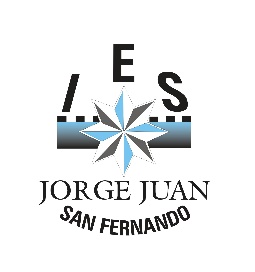 Nombres de las personas implicadas: ___________________________ y  _______________________________Explicar brevemente el motivo del conflicto:________________________________________________________________________________________________________________________________________________________________________________________________________________________________________________________________________________________________________________________________________________________________________Los mediadores/as os citarán un día en el recreo en la sala de mediación, que está en el aula 8, para realizar la mediación y ayudaros a que solucionéis vuestros conflictos.